АКТИВ УЧИТЕЉА ПРВОГ РАЗРЕДАПРВИ РАЗРЕД         10.04.2020.Предмет   :  СРПСКИ   ЈЕЗИКНаставна   јединица :    Прича у сликама тематски везана за Ускрс( НАПОМЕНА  :   Пратећи садржаје на РТС 2 упознали сте правила причања. Поштујући та правила , са учитељицом сте, посматрајући слике, састављали реченице. Дали сте и наслов причи  Шарање јаја.  Потом сте допунили четири реченице одговарајућим понуђеним речима  и записали их. )Домаћи задатак*Уради  задатак који је дала учитељица . (Смисли и испричај наставак приче.)Предмет  :   МАТЕМАТИКАНаставна   јединица   :  Одузимање бројева  ( 48 – 6 )( НАПОМЕНА :    Пратећи садржаје на РТС 2  научили сте поступак одузимања једноцифреног броја од двоцифреног без прелаза преко десетице ( 48 – 6 ). Вежбали сте  овај облик одузимања решавањем задатака заједно са учитељицом. )Домаћи задатакУ уџбенику ,  на стр. 32.  решити дате задатке.Предмет :    ФИЗИЧКО  И  ЗДРАВСТВЕНО  ВАСПИТАЊЕНаставна   јединица  :   Вежбе у кућним условима и бацање и хватање лопте( НАПОМЕНА  :   Пратећи садржаје на РТС 2  научили сте нове вежбе обликовања које можете изводити у кућним условима. Вежбе бацања и хватања лопте можете изводити у слободном времену. )Предмет :    ПРОЈЕКТНА   НАСТАВАНаставна   јединица  :   Цвеће  у  мом  дворишту( НАПОМЕНА   :   Настављамо са реализацијом наставне теме  Дворишта у нашем граду / селу. Ваш задатак је да на листу папира нацртате и обојите цвеће које се гаји у вашем дворишту или које бисте желели да имате у свом дворишту. Своје радове  сачувајте. )Предмет :    МУЗИЧКА   КУЛТУРАНаставна   јединица  :  Песма  ,,Кока  и  пилићи“( НАПОМЕНА  :  Пратећи садржаје на РТС 2  обновили сте појмове хор, звук, химна  решавањем скривалице. Научили сте да певате  песму  ,,Кока и  пилићи“. Текст песме записали сте у свеску. Слушали сте ,,Ускршњу  песму“ . )Домаћи  задатакИлуструјте песму ,,Кока и пилићи“ .Ову песму можете слушати на YouTube  и научити да је правилно певате.ВАЖНО  :НЕНАСТАВНИ  ДАНИ  СУ  17, 18, 19. И 20. АПРИЛ 2О2О. OД  УТОРКА, 21. О4. 2020. ГОД. НАСТАВЉАМО СА ИЗВОЂЕЊЕМ НАСТАВЕ НА ДАЉИНУ.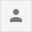 